吉林县域百变样本①：榆树五棵树镇如何成了“明星”小镇？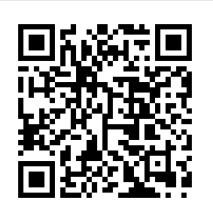 吉林县域百变样本②：农安陈家店13年“由穷变富”的秘密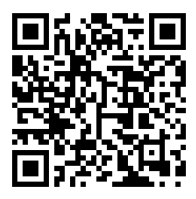 吉林县域百变样本③：德惠如何成就“中国肉鸡之乡”？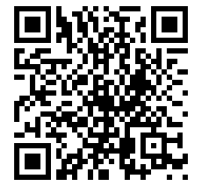 吉林县域百变样本④永吉农民“钱袋子”鼓起来的秘密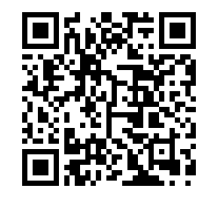 吉林县域百变样本⑤稻田还是那稻田 舒兰怎样换了新颜？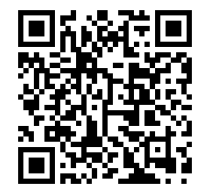 吉林县域百变样本⑥“红色之城”磐石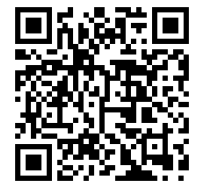 吉林县域百变样本⑦蛟河黄松甸:小镇市场如何影响东北“黑木耳”价格?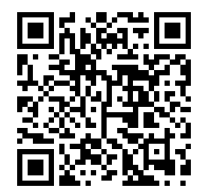 吉林县域百变样本⑧桦甸美，从哪儿来？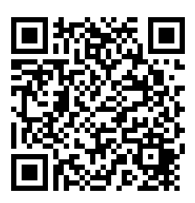 吉林县域百变样本⑨梨树:大棚里的“聚宝盆”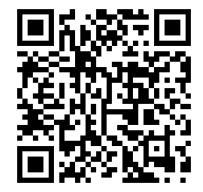 吉林县域百变样本⑩人均收入18000元？！伊通县建国村的“致富秘籍”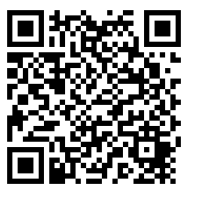 吉林县域百变样本⑪ 双辽市忠信村“百变”记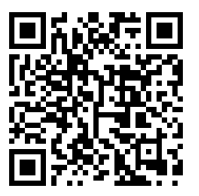 吉林县域百变样本⑫ 辽源东丰：世界上最好的梅花鹿带来的变化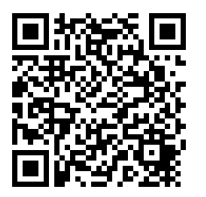 吉林县域百变样本⑬东辽：青山绿水间 做一个让城里人羡慕的农村人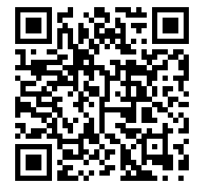 吉林县域百变样本⑭集安：美好生活从哪儿开始？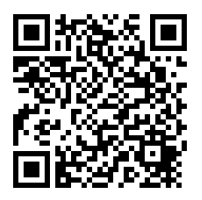 吉林县域百变样本⑮ 辉南县永兴村不一样的“致富经”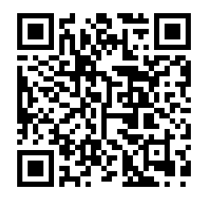 吉林县域百变样本⑯柳河”不一样的振兴路”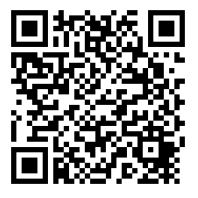 吉林县域百变样本⑰通化县赤柏松村小南沟屯:花海里的“蝶变”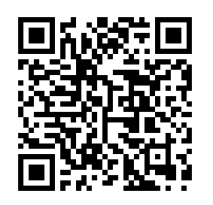 吉林县域百变样本⑱临江：鸭绿江畔小“江南”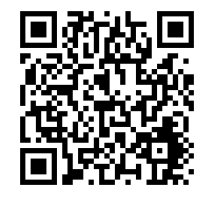 吉林县域百变样本⑲ 长白：如何打造“中国最美小城”？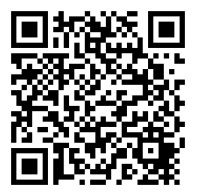 吉林县域百变样本⑳吉林抚松：“中国参乡”如何享誉全球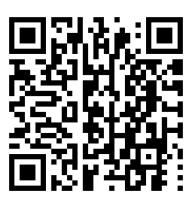 吉林县域百变样本㉑中国第一矿泉城 老百姓“喝出来”的幸福感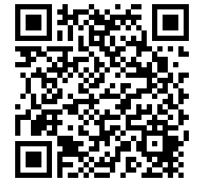 吉林县域百变样本㉒镇赉:从“要你脱贫”到“我要致富”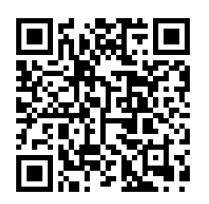 吉林县域百变样本㉓“洮宝女孩”何以成功?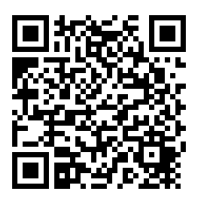 吉林县域百变样本㉔通榆:国家级贫困县如何变成投资热土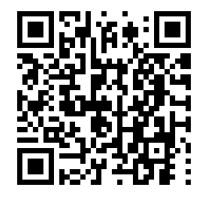 吉林县域百变样本㉕大安:昔日不毛地 今朝稻花香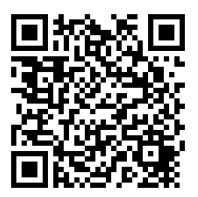 吉林县域百变样本㉖名城延吉崛起东部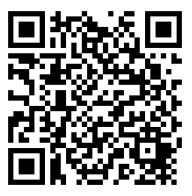 吉林县域百变样㉗ 珲春：“口袋底儿”变身“桥头堡”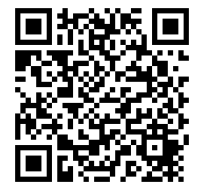 吉林县域百变样本㉘ 图们：边疆小城的文化名片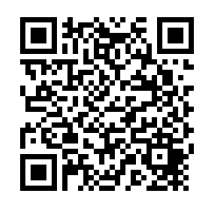 吉林县域百变样本㉙ 从弱到强的敦化医药之路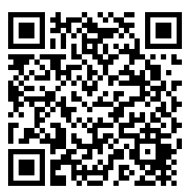 吉林县域百变样本㉚ 龙井市:“网红吊桥”背后的旅游突围战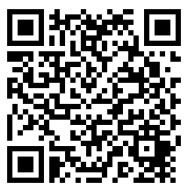 吉林县域百变样本㉛和龙：“金达莱”的华丽转身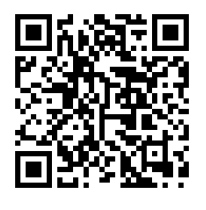 吉林县域百变样本㉜幸福美丽新汪清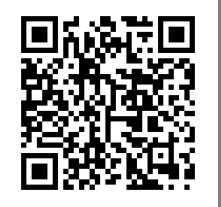 吉林县域百变样本㉝ 安图:泉水涌“金”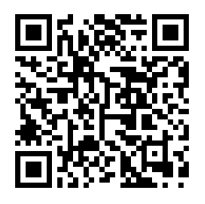 吉林县域百变样本㉞ 扶余:从“生活美”迈向“人文美”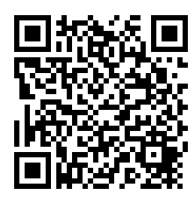 吉林县域百变样本㉟前郭：“引松工程”带来的“最美渔村”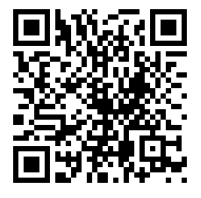 吉林县域百变样本㊱长岭：省级贫困县的脱贫之路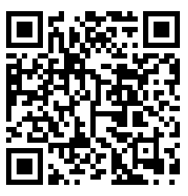 吉林县域百变样本㊲乾安:文化大院里的幸福感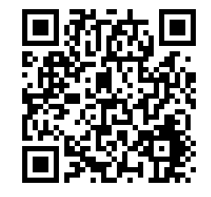 吉林县域百变样本㊳幸福梅河从哪来？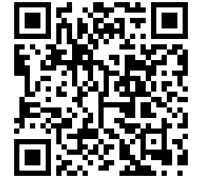 吉林县域百变样本㊴公主岭范家屯:农民如何变市民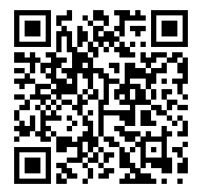 